公用事业学院二〇二二年九月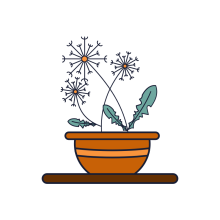 公用事业学院入党积极分子培养方案为使我院入党积极分子培养教育工作规范化、制度化，提高入党积极分子培养质量，不断探索和创新入党积极分子培养的新形式、新思路，依据《中国共产党发展党员工作细则》的规定，结合我院实际情况，特制定本培养方案。一、指导思想入党积极分子培养以马克思列宁主义、毛泽东思想、邓小平理论、“三个代表”重要思想、科学发展观、习近平新时代中国特色社会主义思想为指导，以党性教育为主要内容，深入开展理想信念教育、党的宗旨教育、革命传统教育和党史国史教育等。通过培训，使入党积极分子进一步了解党、拥护党、热爱党、忠于党，弘扬社会主义核心价值观，坚定共产主义理想，坚定对党的领导的信念。以“端正入党动机，明确党员标准，为争取组织上入党”为目标打牢入党积极分子的思想基础。二、培养目标通过对入党积极分子进行党的基本知识教育、党的光辉历史和优良传统作风教育，以及新时代中国特色社会主义理论体系等教育，以集中学习、自学、实践相结合的方式，使入党积极分子了解掌握党的性质、纲领、宗旨、组织原则和纪律，掌握党员的义务和权利，进一步端正入党动机，增强入党积极分子的中国特色社会主义道路自信、理论自信、制度自信、文化自信，让入党积极分子明白只有坚持和发展中国特色社会主义才能实现中华民族伟大复兴，确立为共产主义事业奋斗终身的信念。理论学习内容（一）集中学习内容自主学习计划四、学习形式及考核内容（一）培训形式以“知史爱党，知史爱国”为主题，采取集中听党课、学习政治理论相关书籍、参加义务劳动、帮扶学院学生、时政热点讨论等形式进行培训。（二）培训学时每月培训学时共计24学时，其中集中学习12课时（6讲），课外实践12课时。（三）考核内容入党积极分子培训班要对学员进行综合考核，考核采取百分制（满分100分），考核内容为十个方面：（1）学习强国分数，每日平均积分达到20-25分考核成绩记为1分，25-30分考核记为2分，30分以上考核记为3分。（计分表见附件1）（2）每周“百年大党面对面”学习情况，每周一次笔记写1页得1，写2页得2分。（计分表见附件2）（3）每周宿舍分数，90分以上记2分，92分以上记3分，95分以上记4分。（计分表见附件3）（4）每周参加例会情况，出勤一次得2分，请假得0分，未请假且不出席记-2分；（计分表见附件4）（5）学期公益劳动情况，平均每学期公益劳动次数达到6次记1分，7-8次记2分，9次以上记3分。（计分表见附件5）（6）报道情况，平均每月4次记4分，5次记5分,6次以上记6分。（计分表见附件6）说明：报道指每周需找入党联系老师及学工党支部老师，联系两位老师才算1次，也就是说每月里向老师报道的情况一定有入党联系人与学工党支部老师（7）学期乐跑情况，平均每学期45次记2分，50次记3分，55次以上记4分。（计分表见附件7）（8）月理论考试或各项考核中，平均分在85分以上记1分，90分以上记2分，95分以上记3分。（计分表见附件8）（9）青年大学习每周跟踪情况，在校班级周学习率达80%以上得1分，90%以上得2分，100%得3分，若为实习班级则周学习率达70%以上得1分，80%以上得2分，90%以上得3分。（计分表见附件9）（10）各学期学习、荣誉、任职和参与活动情况，总计70分。（计分表见附件10）附加分：例如好人好事等，酌情每次加0.1－1分；再比如负责入党积极分子量化考核的班长（蒲公英模范班）加3分，其他分管各模块的同学视情况加0.5-2分。（计分表见附件11）（四）考核结果（1）考核结果以实际得分为准。（2）学员出现下列情形之一者均为考核“不合格”    ①受到校、院两级处分；②评比期间必修课成绩有不及格；③网络发布负能量者；④男女生交往不当者。五、培训要求1.严格遵守培训班纪律，学员听课须本人签到，不得迟到、早退、无故缺席，有迟到、早退现象的同学将予以批评并记录在案；无故缺勤则取消培训资格。2.认真学习培训内容，自觉完成自学任务，积极参与公益劳动，确保学有所获。3.坚持学以致用，要通过学习，研究解决问题的新途径、新手段、新方法，切实提升个人理论修养和实践水平。附件1：学习强国计分表附件2：   百年大党面对面学习情况附件3：宿舍卫生计分表附件4：例会出勤记录表附件5：公益劳动情况附件6：报到情况表附件7：乐跑情况附件8：月理论考核成绩附件9：青年大学习跟踪情况附件10：公用事业学院入党积极分子成绩荣誉、任职表备注：关于荣誉，若是集体得奖，排第一得相应的分值，第2－4名按50%折算，第5－7名按25%折算，8名及以下的以参加活动加分。　附件11：其他情况补充说明：本培养方案的最终得分（满分100分）是作为入党积极分子成为发展对象的量化考核分的一部分，该分值占比80%；另一部分来自理论知识考试得分（满分100分），该分值占比20%，两者相加得分排序为列为发展对象的先后顺序。时间培训内容2022年6月学党史，知党情，跟党走2022年7月追忆党的百年，传承党的精神2022年8月学习强国之党史课堂之一百堂党史课2022年9月学习强国之党史课堂之一百堂党史课2022年10月学习强国之党史课堂之一百堂党史课2022年11月深入学习新中国史2022年12月深入学习社会主义发展史2022年1月不忘初心，牢记党史2023年2月坚定文化自信，传承文化强国2023年3月学习贯彻习近平新时代中国特色社会主义思想2023年4月中共江苏地方简史2023年5月读历史论述，强教育思想2022年6月入党积极分子课程表2022年6月入党积极分子课程表2022年6月入党积极分子课程表2022年6月入党积极分子课程表2022年6月入党积极分子课程表2022年6月入党积极分子课程表2022年6月入党积极分子课程表2022年6月2022年7月2022年8月2022年9月2022年10月2022年11月月主题“学党史，知党情，跟党走”“追忆党的百年，传承党的精神”“迎党100周年，弘扬优良精神”“走改革开放之路，创社会命运之家”“走特色之路，学时代之风”“深入学习新中国史”第一周深入了解模范班评优细则了解党的百年发展历程学习井冈山革命精神正确认识改革开放前后历史新时代中国特色社会主义思想和基本方略了解新时代中国共产党的历史使命第二周了解党的光辉历程、指导思想回顾革命精神通读社会主义和共产主义文献深入学习改革开放精神开启全面建设社会主义现代化国家新征程走得再远都不能忘记来时的路第三周党性锻炼，新党章学习《共产党宣言》“资产者和无产者”学党史、新中国史、改革开放史、社会主义发展史“共产主义信条草案”思考作为青年如何在奋斗中实现自我价值《共产党宣言》共产党人对各种反动派的态度第四周了解党的组织和纪律《共产党宣言》“无产者和共产党人”总结党的历史经验，牢固树立“四个意识”共产主义原理“共产主义原理”缅怀革命英雄事迹2022年12月2023年1月2023年2月2023年3月2023年4月2023年5月月主题“深入学习社会主义发展史”“不忘初心，牢记党史”“坚定文化自信，传承文化强国”学习贯彻习近平新时代中国特色社会主义思想“中共江苏地方简史”“读历史论述，强教育思想”第一周新中国社会主义发展史序言红色起点——中国共产党的诞生“共产者同盟章程”引领时代反抗国民党反动统治的艰苦斗争《论中国共产党历史》第二周新中国社会主义发展史篇章基调中国共产党的苦难与辉煌充分认识传承和弘扬中华传统文化的重大意义求真务实在抗日战斗争的烽中发展壮大书面思想汇报，做总结讲话第三周新中国社会主义发展史曲折探索传奇长征路科学评价中华传统文化的内在价值人民至上夺取人民解放战争的伟大胜利“争取早日入党，争做合格党员”专题讨论第四周新中国社会主义发展史启承转折《建党伟业》如何大力弘扬中华传统文化深入了解中华民族伟大复兴历史进程大跨越向社会主义过渡的实现谈心谈话周一周二周三周四周五周六周日平均第一周第二周第三周第四周第五周第六周第七周第八周第九周第十周第十一周第十二周第十三周第十四周第十五周第十六周第十七周第十八周第十九周周次学习内容概述及笔记页数第一周第二周第三周第四周第五周第六周第七周第八周第九周第十周第十一周第十二周第十三周第十四周第十五周第十六周第十七周第十八周第十九周周一周二周三周四周五平均第一周第二周第三周第四周第五周第六周第七周第八周第九周第十周第十一周第十二周第十三周第十四周第十五周第十六周第十七周第十八周第十九周日期例会主题是否出勤日期劳动内容证明人报道日期报道地点报道次数汇总：报道次数汇总：学期乐跑次数月份考核成绩与得分周次跟踪班级学习率得分姓名姓名性别性别申请时间申请时间出生年月考核得分（附支撑材料）班级班级现任职务现任职务列为入党积极分子时间列为入党积极分子时间考核得分（附支撑材料）联系电话联系电话QQ号/微信号QQ号/微信号身份证号码身份证号码考核得分（附支撑材料）学习成绩与各类考证得分1学习成绩（各学期平均得分， 满分20分）学习成绩（各学期平均得分， 满分20分）90分以上（含90分）20分90分以上（含90分）20分90分以上（含90分）20分80-90分（含80分，不含90分）15分80-90分（含80分，不含90分）15分80-90分（含80分，不含90分）15分70-80分(含70分，不含80分)10分学习成绩与各类考证得分2奖学金（各学期平均得分， 满分10分）奖学金（各学期平均得分， 满分10分）国家奖学金（10分/次）；国家励志奖学金（8分/次）；学校奖学金（特等10分，一等8分，二等6分，三等4分）；企业奖学金（4分/次）；2、同一学期若有多种奖学金，可累计。国家奖学金（10分/次）；国家励志奖学金（8分/次）；学校奖学金（特等10分，一等8分，二等6分，三等4分）；企业奖学金（4分/次）；2、同一学期若有多种奖学金，可累计。国家奖学金（10分/次）；国家励志奖学金（8分/次）；学校奖学金（特等10分，一等8分，二等6分，三等4分）；企业奖学金（4分/次）；2、同一学期若有多种奖学金，可累计。国家奖学金（10分/次）；国家励志奖学金（8分/次）；学校奖学金（特等10分，一等8分，二等6分，三等4分）；企业奖学金（4分/次）；2、同一学期若有多种奖学金，可累计。国家奖学金（10分/次）；国家励志奖学金（8分/次）；学校奖学金（特等10分，一等8分，二等6分，三等4分）；企业奖学金（4分/次）；2、同一学期若有多种奖学金，可累计。国家奖学金（10分/次）；国家励志奖学金（8分/次）；学校奖学金（特等10分，一等8分，二等6分，三等4分）；企业奖学金（4分/次）；2、同一学期若有多种奖学金，可累计。国家奖学金（10分/次）；国家励志奖学金（8分/次）；学校奖学金（特等10分，一等8分，二等6分，三等4分）；企业奖学金（4分/次）；2、同一学期若有多种奖学金，可累计。学习成绩与各类考证得分3各类证书（各学期平均得分，满分10分）各类证书（各学期平均得分，满分10分） 公共英语三级（英语四级）10分；英语Ｂ级6分；计算机一级证书6分，其它专业、技能证书3分/张,同一学期若有多种证书，可累计。 公共英语三级（英语四级）10分；英语Ｂ级6分；计算机一级证书6分，其它专业、技能证书3分/张,同一学期若有多种证书，可累计。 公共英语三级（英语四级）10分；英语Ｂ级6分；计算机一级证书6分，其它专业、技能证书3分/张,同一学期若有多种证书，可累计。 公共英语三级（英语四级）10分；英语Ｂ级6分；计算机一级证书6分，其它专业、技能证书3分/张,同一学期若有多种证书，可累计。 公共英语三级（英语四级）10分；英语Ｂ级6分；计算机一级证书6分，其它专业、技能证书3分/张,同一学期若有多种证书，可累计。 公共英语三级（英语四级）10分；英语Ｂ级6分；计算机一级证书6分，其它专业、技能证书3分/张,同一学期若有多种证书，可累计。 公共英语三级（英语四级）10分；英语Ｂ级6分；计算机一级证书6分，其它专业、技能证书3分/张,同一学期若有多种证书，可累计。任职与荣誉及参与活动得分4任职情况 各学期平均得分， 满分10分任职情况 各学期平均得分， 满分10分担任学生干部：团委（分团委）副书记、校院学生会正副主席、辅导员助理团正副团长（10分）；校院学生会（团委、分团委）正副部长、辅导员助理、班长、团支书、社团社长（8分）；校院学生会（团委、分团委）一般干部（如干事）、班干部、社团干部、寝室长（6分）；其它得4分/职。任职情况得分可累计 担任学生干部：团委（分团委）副书记、校院学生会正副主席、辅导员助理团正副团长（10分）；校院学生会（团委、分团委）正副部长、辅导员助理、班长、团支书、社团社长（8分）；校院学生会（团委、分团委）一般干部（如干事）、班干部、社团干部、寝室长（6分）；其它得4分/职。任职情况得分可累计 担任学生干部：团委（分团委）副书记、校院学生会正副主席、辅导员助理团正副团长（10分）；校院学生会（团委、分团委）正副部长、辅导员助理、班长、团支书、社团社长（8分）；校院学生会（团委、分团委）一般干部（如干事）、班干部、社团干部、寝室长（6分）；其它得4分/职。任职情况得分可累计 担任学生干部：团委（分团委）副书记、校院学生会正副主席、辅导员助理团正副团长（10分）；校院学生会（团委、分团委）正副部长、辅导员助理、班长、团支书、社团社长（8分）；校院学生会（团委、分团委）一般干部（如干事）、班干部、社团干部、寝室长（6分）；其它得4分/职。任职情况得分可累计 担任学生干部：团委（分团委）副书记、校院学生会正副主席、辅导员助理团正副团长（10分）；校院学生会（团委、分团委）正副部长、辅导员助理、班长、团支书、社团社长（8分）；校院学生会（团委、分团委）一般干部（如干事）、班干部、社团干部、寝室长（6分）；其它得4分/职。任职情况得分可累计 担任学生干部：团委（分团委）副书记、校院学生会正副主席、辅导员助理团正副团长（10分）；校院学生会（团委、分团委）正副部长、辅导员助理、班长、团支书、社团社长（8分）；校院学生会（团委、分团委）一般干部（如干事）、班干部、社团干部、寝室长（6分）；其它得4分/职。任职情况得分可累计 担任学生干部：团委（分团委）副书记、校院学生会正副主席、辅导员助理团正副团长（10分）；校院学生会（团委、分团委）正副部长、辅导员助理、班长、团支书、社团社长（8分）；校院学生会（团委、分团委）一般干部（如干事）、班干部、社团干部、寝室长（6分）；其它得4分/职。任职情况得分可累计 任职与荣誉及参与活动得分5获得荣誉情况（各学期平均得分， 满分10分）获得荣誉情况（各学期平均得分， 满分10分）“三好学生”、“优秀学生干部”、“优秀团干”、“优秀团员”、“社会实践先进个人”：省部级（20分/次）；市厅级（18分/次）；校级（10分/次）；院级（6分/次） 其他荣誉：省部级（15分/次）；市厅级（16分/次）；校级（8分/次）；院级（5分/次）荣誉情况得分可累计“三好学生”、“优秀学生干部”、“优秀团干”、“优秀团员”、“社会实践先进个人”：省部级（20分/次）；市厅级（18分/次）；校级（10分/次）；院级（6分/次） 其他荣誉：省部级（15分/次）；市厅级（16分/次）；校级（8分/次）；院级（5分/次）荣誉情况得分可累计“三好学生”、“优秀学生干部”、“优秀团干”、“优秀团员”、“社会实践先进个人”：省部级（20分/次）；市厅级（18分/次）；校级（10分/次）；院级（6分/次） 其他荣誉：省部级（15分/次）；市厅级（16分/次）；校级（8分/次）；院级（5分/次）荣誉情况得分可累计“三好学生”、“优秀学生干部”、“优秀团干”、“优秀团员”、“社会实践先进个人”：省部级（20分/次）；市厅级（18分/次）；校级（10分/次）；院级（6分/次） 其他荣誉：省部级（15分/次）；市厅级（16分/次）；校级（8分/次）；院级（5分/次）荣誉情况得分可累计“三好学生”、“优秀学生干部”、“优秀团干”、“优秀团员”、“社会实践先进个人”：省部级（20分/次）；市厅级（18分/次）；校级（10分/次）；院级（6分/次） 其他荣誉：省部级（15分/次）；市厅级（16分/次）；校级（8分/次）；院级（5分/次）荣誉情况得分可累计“三好学生”、“优秀学生干部”、“优秀团干”、“优秀团员”、“社会实践先进个人”：省部级（20分/次）；市厅级（18分/次）；校级（10分/次）；院级（6分/次） 其他荣誉：省部级（15分/次）；市厅级（16分/次）；校级（8分/次）；院级（5分/次）荣誉情况得分可累计“三好学生”、“优秀学生干部”、“优秀团干”、“优秀团员”、“社会实践先进个人”：省部级（20分/次）；市厅级（18分/次）；校级（10分/次）；院级（6分/次） 其他荣誉：省部级（15分/次）；市厅级（16分/次）；校级（8分/次）；院级（5分/次）荣誉情况得分可累计任职与荣誉及参与活动得分文体活动或学科竞赛等获奖 （各学期平均得分， 满分10分）文体活动或学科竞赛等获奖 （各学期平均得分， 满分10分）1、省部级及以上（20分/次）、市厅级（18分/次）、协会（12分/次）、校级（10分/次）、院级（6分/次）（集体得奖，排第一得相应的分值，第2－4名按50%折算，第5－7名按25%折算，8名及以下的以参加活动加分），此条得分以该项目的最高奖计分，之后的依次递减0.5分；2、在学校或者学院网站上发表文章（第一作者4分/篇,第二作者2分/篇）；3、参加活动一次0.5分；4、文体活动或学科竞赛获奖得分可累计1、省部级及以上（20分/次）、市厅级（18分/次）、协会（12分/次）、校级（10分/次）、院级（6分/次）（集体得奖，排第一得相应的分值，第2－4名按50%折算，第5－7名按25%折算，8名及以下的以参加活动加分），此条得分以该项目的最高奖计分，之后的依次递减0.5分；2、在学校或者学院网站上发表文章（第一作者4分/篇,第二作者2分/篇）；3、参加活动一次0.5分；4、文体活动或学科竞赛获奖得分可累计1、省部级及以上（20分/次）、市厅级（18分/次）、协会（12分/次）、校级（10分/次）、院级（6分/次）（集体得奖，排第一得相应的分值，第2－4名按50%折算，第5－7名按25%折算，8名及以下的以参加活动加分），此条得分以该项目的最高奖计分，之后的依次递减0.5分；2、在学校或者学院网站上发表文章（第一作者4分/篇,第二作者2分/篇）；3、参加活动一次0.5分；4、文体活动或学科竞赛获奖得分可累计1、省部级及以上（20分/次）、市厅级（18分/次）、协会（12分/次）、校级（10分/次）、院级（6分/次）（集体得奖，排第一得相应的分值，第2－4名按50%折算，第5－7名按25%折算，8名及以下的以参加活动加分），此条得分以该项目的最高奖计分，之后的依次递减0.5分；2、在学校或者学院网站上发表文章（第一作者4分/篇,第二作者2分/篇）；3、参加活动一次0.5分；4、文体活动或学科竞赛获奖得分可累计1、省部级及以上（20分/次）、市厅级（18分/次）、协会（12分/次）、校级（10分/次）、院级（6分/次）（集体得奖，排第一得相应的分值，第2－4名按50%折算，第5－7名按25%折算，8名及以下的以参加活动加分），此条得分以该项目的最高奖计分，之后的依次递减0.5分；2、在学校或者学院网站上发表文章（第一作者4分/篇,第二作者2分/篇）；3、参加活动一次0.5分；4、文体活动或学科竞赛获奖得分可累计1、省部级及以上（20分/次）、市厅级（18分/次）、协会（12分/次）、校级（10分/次）、院级（6分/次）（集体得奖，排第一得相应的分值，第2－4名按50%折算，第5－7名按25%折算，8名及以下的以参加活动加分），此条得分以该项目的最高奖计分，之后的依次递减0.5分；2、在学校或者学院网站上发表文章（第一作者4分/篇,第二作者2分/篇）；3、参加活动一次0.5分；4、文体活动或学科竞赛获奖得分可累计1、省部级及以上（20分/次）、市厅级（18分/次）、协会（12分/次）、校级（10分/次）、院级（6分/次）（集体得奖，排第一得相应的分值，第2－4名按50%折算，第5－7名按25%折算，8名及以下的以参加活动加分），此条得分以该项目的最高奖计分，之后的依次递减0.5分；2、在学校或者学院网站上发表文章（第一作者4分/篇,第二作者2分/篇）；3、参加活动一次0.5分；4、文体活动或学科竞赛获奖得分可累计我承诺，我所提供的支撑材料全是认真有效的。　　　　　承诺人签名：我承诺，我所提供的支撑材料全是认真有效的。　　　　　承诺人签名：我承诺，我所提供的支撑材料全是认真有效的。　　　　　承诺人签名：我承诺，我所提供的支撑材料全是认真有效的。　　　　　承诺人签名：我承诺，我所提供的支撑材料全是认真有效的。　　　　　承诺人签名：我承诺，我所提供的支撑材料全是认真有效的。　　　　　承诺人签名：我承诺，我所提供的支撑材料全是认真有效的。　　　　　承诺人签名：我承诺，我所提供的支撑材料全是认真有效的。　　　　　承诺人签名：我承诺，我所提供的支撑材料全是认真有效的。　　　　　承诺人签名：我承诺，我所提供的支撑材料全是认真有效的。　　　　　承诺人签名：我承诺，我所提供的支撑材料全是认真有效的。　　　　　承诺人签名：我承诺，我所提供的支撑材料全是认真有效的。　　　　　承诺人签名：一票否决情况一票否决情况1.受通报批评及以上处分者；2.公寓表现不佳者，如违章用电用水等；3.有不文明行为者，如穿拖鞋、背心上课、抽烟等；4.有旷课、赌博、酗酒等现象者；5.申报材料有弄虚作假者；6.学习成绩单科不达60分或一年考察期内有补考科目者；7.校内外群体事件参与者；8.业余党校未结业者；9.群众基础不好，评议较差者；10、其它不符合评比情况者。1.受通报批评及以上处分者；2.公寓表现不佳者，如违章用电用水等；3.有不文明行为者，如穿拖鞋、背心上课、抽烟等；4.有旷课、赌博、酗酒等现象者；5.申报材料有弄虚作假者；6.学习成绩单科不达60分或一年考察期内有补考科目者；7.校内外群体事件参与者；8.业余党校未结业者；9.群众基础不好，评议较差者；10、其它不符合评比情况者。1.受通报批评及以上处分者；2.公寓表现不佳者，如违章用电用水等；3.有不文明行为者，如穿拖鞋、背心上课、抽烟等；4.有旷课、赌博、酗酒等现象者；5.申报材料有弄虚作假者；6.学习成绩单科不达60分或一年考察期内有补考科目者；7.校内外群体事件参与者；8.业余党校未结业者；9.群众基础不好，评议较差者；10、其它不符合评比情况者。1.受通报批评及以上处分者；2.公寓表现不佳者，如违章用电用水等；3.有不文明行为者，如穿拖鞋、背心上课、抽烟等；4.有旷课、赌博、酗酒等现象者；5.申报材料有弄虚作假者；6.学习成绩单科不达60分或一年考察期内有补考科目者；7.校内外群体事件参与者；8.业余党校未结业者；9.群众基础不好，评议较差者；10、其它不符合评比情况者。1.受通报批评及以上处分者；2.公寓表现不佳者，如违章用电用水等；3.有不文明行为者，如穿拖鞋、背心上课、抽烟等；4.有旷课、赌博、酗酒等现象者；5.申报材料有弄虚作假者；6.学习成绩单科不达60分或一年考察期内有补考科目者；7.校内外群体事件参与者；8.业余党校未结业者；9.群众基础不好，评议较差者；10、其它不符合评比情况者。1.受通报批评及以上处分者；2.公寓表现不佳者，如违章用电用水等；3.有不文明行为者，如穿拖鞋、背心上课、抽烟等；4.有旷课、赌博、酗酒等现象者；5.申报材料有弄虚作假者；6.学习成绩单科不达60分或一年考察期内有补考科目者；7.校内外群体事件参与者；8.业余党校未结业者；9.群众基础不好，评议较差者；10、其它不符合评比情况者。1.受通报批评及以上处分者；2.公寓表现不佳者，如违章用电用水等；3.有不文明行为者，如穿拖鞋、背心上课、抽烟等；4.有旷课、赌博、酗酒等现象者；5.申报材料有弄虚作假者；6.学习成绩单科不达60分或一年考察期内有补考科目者；7.校内外群体事件参与者；8.业余党校未结业者；9.群众基础不好，评议较差者；10、其它不符合评比情况者。1.受通报批评及以上处分者；2.公寓表现不佳者，如违章用电用水等；3.有不文明行为者，如穿拖鞋、背心上课、抽烟等；4.有旷课、赌博、酗酒等现象者；5.申报材料有弄虚作假者；6.学习成绩单科不达60分或一年考察期内有补考科目者；7.校内外群体事件参与者；8.业余党校未结业者；9.群众基础不好，评议较差者；10、其它不符合评比情况者。1.受通报批评及以上处分者；2.公寓表现不佳者，如违章用电用水等；3.有不文明行为者，如穿拖鞋、背心上课、抽烟等；4.有旷课、赌博、酗酒等现象者；5.申报材料有弄虚作假者；6.学习成绩单科不达60分或一年考察期内有补考科目者；7.校内外群体事件参与者；8.业余党校未结业者；9.群众基础不好，评议较差者；10、其它不符合评比情况者。1.受通报批评及以上处分者；2.公寓表现不佳者，如违章用电用水等；3.有不文明行为者，如穿拖鞋、背心上课、抽烟等；4.有旷课、赌博、酗酒等现象者；5.申报材料有弄虚作假者；6.学习成绩单科不达60分或一年考察期内有补考科目者；7.校内外群体事件参与者；8.业余党校未结业者；9.群众基础不好，评议较差者；10、其它不符合评比情况者。班主任　　意见班主任　　意见                                            班主任签名：                                年   月   日                                            班主任签名：                                年   月   日                                            班主任签名：                                年   月   日                                            班主任签名：                                年   月   日                                            班主任签名：                                年   月   日                                            班主任签名：                                年   月   日                                            班主任签名：                                年   月   日                                            班主任签名：                                年   月   日                                            班主任签名：                                年   月   日                                            班主任签名：                                年   月   日所在专业党支部见所在专业党支部见                                             党支部书记签名：                               年   月   日                                             党支部书记签名：                               年   月   日                                             党支部书记签名：                               年   月   日                                             党支部书记签名：                               年   月   日                                             党支部书记签名：                               年   月   日                                             党支部书记签名：                               年   月   日                                             党支部书记签名：                               年   月   日                                             党支部书记签名：                               年   月   日                                             党支部书记签名：                               年   月   日                                             党支部书记签名：                               年   月   日学工党支部意见学工党支部意见                                         学工党支部书记签名：                          年   月   日                                                                                  学工党支部书记签名：                          年   月   日                                                                                  学工党支部书记签名：                          年   月   日                                                                                  学工党支部书记签名：                          年   月   日                                                                                  学工党支部书记签名：                          年   月   日                                                                                  学工党支部书记签名：                          年   月   日                                                                                  学工党支部书记签名：                          年   月   日                                                                                  学工党支部书记签名：                          年   月   日                                                                                  学工党支部书记签名：                          年   月   日                                                                                  学工党支部书记签名：                          年   月   日                                         时间地点事件描述加分